Viernes13de mayo3° de SecundariaArtesCoplando ando, una historia entre nosotrosAprendizaje esperado: ejerce su derecho a la vida cultural del país y del mundo mediante el acceso, disfrute, valoración y preservación del patrimonio cultural.Énfasis: conocer el patrimonio cultural de nuestro país y del mundo para seleccionar elementos por su sentido estético.¿Qué vamos a aprender?Lee los siguientes versos de maestros de secundaria:Los saludamos contentosmis queridos estudianteslos miro muy elegantesante la pantalla atentosY dentro de unos momentosabrimos la cerradura de un tema de gran alturaYo feliz y satisfechoHoy toca hablar del derechoDel acceso a la cultura¿Cómo están? mi nombre es AlmaHoy el contenido es ArtesTercer grado secundariaAsuntos muy importantesEn verso voy presentandoEl programa de hoy, ¡precioso!Se llama “Coplando ando, una historia entre nosotros”.Casi olvido presentarmeMi nombre es Víctor Gabriel¡Ay! se me enchina la piel(y tienen que disculparme)Esperen a que me arme Sabroso como el mamey Con autoridad de reyQue suene fuerte y formalEl derecho cultural se garantiza en la leyHoy le pedimos ayudaA un personaje cantorCuentacuentos, trovadorTrabaja muy duro, ¡suda!En la palabra se escudaQue se presente el Señor:Soy Marconio, me presentoY mi oficio es la palabraLa mágica abra cadabraCon inspiración inventoVersos en cualquier momentoEstoy muy emocionadoPorque de Alas y Raíces me han invitadoCon Alma y Víctor GabrielLa cultura es un vergelHoy me siento muy honradoLo que aquí se necesitason tus ganas de aprendery a la mano hay que tenerlápiz, cuaderno y plumitala cultura es infinitaes una herencia mundialY también muy nacionalAdelante, mexicanosTenemos en nuestras manos el derecho culturalTodos vamos a cantary no importa cómo cantesnuestra voz es un diamanteque debemos cultivarpara decir, afirmary cantar sin timidezque la cultura no es sólo piezas de museoasí lo afirmo y lo creoQue se sepa de una vezLo que hacen y platicanlos hombres y las mujeresartesanales tallerescantos que se multiplicanla cocina donde picanlos chiles los cocineroslo que hacen los curanderoscostumbres y tradicionestodo eso son expresionesdel cultural astilleroHilo de estambre de coloresde madera unos palitosmanos a la obra señoreses todo lo que necesitoComo podrás darte cuenta, la sesión será muy diferente, pues la realizarás utilizando estas versificaciones conocidas como coplas.¿Qué hacemos?La UNESCO, por sus siglas en inglés, se forma después de la Segunda Guerra Mundial y decide sentar un precedente para reformular y establecer los derechos humanos, entre ellos se encuentra el derecho a la cultura. Así es, pues en su artículo 27, promulgado el 10 de diciembre de 1948, se establece que las personas tienen derecho a participar de la vida cultural de su comunidad y gozar de los beneficios del progreso científico. Con las dos guerras mundialesse alteraron muchas cosasse marchitaron las rosasde los hechos culturalesLos estados nacionalesdijeron “ya la regamos”¿ahora qué hacemos, hermanos?Este mundo hay que arreglary volvieron a pensaren los derechos humanosEn la ley de más alturaque es nuestra Constituciónse habla de la aprobación del derecho a la culturate lo digo con corduramientras los hilos ensartoEs el artículo cuartotambién el setenta y tresléelos más de una vezTe lo digo y lo compartoEs el artículo cuartoTambién el setenta y tresComienza por construir un ejemplo de la herencia y legado cultural de México,Construye un ojo de dios huichol, con palos, estambre, papel y colores.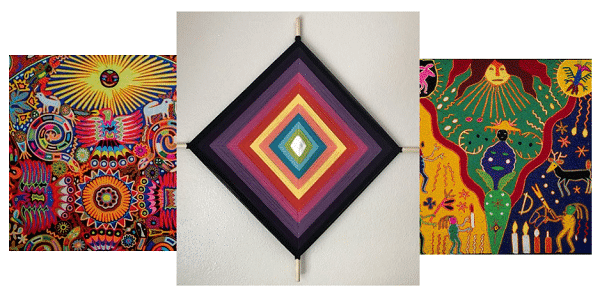 Fuente: https://www.cultura10.org/huichol/ojo-de-dios/Con este amuleto huichol del mundo espiritual de la cultura Wixárika simboliza el ojo del venado azul o Kauyumari quien, a través de él, se ven y se comprenden los misterios del mundo, brinda protección y es un símbolo de poder. Es una cruz de madera cubierta por un tejido de hilos de colores. Herencia de los abueloses la cultura ancestraly México es sin igualde cultura un gran modeloMás de sesenta pueblosindígenas en mi tierrade la costa hasta la sierracostumbres, cosmovisionesmuy añejas tradicionesque nuestro México encierraLa ONU, a través de la UNESCO, reconoce la aportación cultural de los países como patrimonio mundial. La aportación de nuestro país a esta lista es muy importante. Sin embargo, reflexiona en que una cosa es lo que reconoce la UNESCO y otra todo lo que da identidad como mexicanos, y está reconocido por el Instituto Nacional de Antropología e Historia (INAH).Incluso, existen lugares, historias, momentos, sonidos y personas que dan identidad porque constituyen como personas.Todo lo que hace la gentesus costumbres, sus ideasy lo que piensa y desealas emociones que sientesu pasado y su presentela palabra, las cancioneslos ritos, las religionesel arte, la artesaníaque produce noche y díatodo es cultura a montones.Y la música como elemento de identidad, de la ropa tradicional, la comida que es un manjar, todas esas expresiones que no se deben dejar de apreciar.Un son, huapango o chilena,Chotis, bambuco o jaranaSi de bailar te dan ganas ¡Anda! ¡Que no te dé pena!Si quieres hacer un bordadoO cocinar chilaquiles¿Sabes hacer zacahuiles?No te quedes ahí paradoAprende a hacer alebrijesOllas de barro cocidoUn manto de oro tejidoO de plata unos colguijesNo debes avergonzarteNi quedarte insatisfechoEjerce pues tu derechoa la cultura y al arteNi cien clases nos alcanzanPara dejar testimonioDel gigante patrimonioCultural de nuestro paísComo bosques, se levantanLas mil formas de culturaDe incalculable hermosuraMexicano soy felizGrandes son las bellas artesAquí hay enormes artistasY muy largas son las listasDe premios a mi naciónPero también importanteEs el arte popularPor eso no hay que dejar Que muera la tradición.En la ley está el derechoDebemos reconocerloY sobre todo ejercerloDicen que del dicho al hechoSiempre queda largo trechoSi está en la Constitución,escrito en más de un renglón,¡Que no quede en letra muerta!La garganta bien abierta:"¡Pongámonos en acción!"Para dar alguna luzDe tradición mexicanaVoy a tocar mi jaranacomo se hace en Veracruzen la playa el viento soplay se escuchan los fandangosbajo los palos de mangovoy a cantar una coplaLa copla es una cuartetaCuatro renglones marcadosUno y tres, blancos y libresDos y cuatro bien rimadosCuando el español llegóA Mesoamérica en barcoNadie se lo imaginóLa matanza y el atracoY después de la violenciaguerra, muerte CataclismoSe fusionaron las concienciasQue hoy se llama sincretismoLa tradición viene de Europa, pues somos lo que fuimos y lo que impusieron, a esa fusión se le llamamos sincretismo. ¿Cómo harás para construir esos hermosos versos, coplas o canciones? Es importante destacar que esta forma de coplar, la tradición y la técnica, fue heredada de la península ibérica y en España la heredaron de los árabes. En muchos lugares del país hay gente que lo sigue practicando, ¿conoces a algún familiar o amigo que lo sepa hacer? Mi México es una mina de cultura y tradicióny me da mucha emoción hablar de nuestra cocinaes arte y es disciplinaCocineros, cocinerasgrandes artistas de verasLa comida mexicana En el mundo tiene famaQue rebasa las fronteras.Voy a tentar al demoniodel arte y de la comidainspirada y conmovidaYo te presumo Marconiola comida es patrimonioYo sé bien cómo es la cosa¡Muy sabrosa, muy sabrosa!De cocinar no me asustovoy a preparar con gustoUna salsa bien picosa.Chiles verdes chiles rojosanaranjados y güeros,con la fuerza del esmeroel coraje y el arrojo,pica pica y es antojo.Es el valor de poder, la potencia del querer,la constancia y la alegría.Frutos de la tierra mía,chiles de magia y poder.Se juntarán los ingredientes de acuerdo a lo que representan para muchos paisanos. Por ejemplo, piensa qué ingredientes puedes comparar con aspectos de tu identidad. Este ingrediente representa la voluntad, las ganas de salir adelante.Un jitomate, rojo habla de la vida misma porque es firme por fuera, fresco, jugoso y sabroso por dentro. Una cebolla, que puede hacer llorar, limpia la sangre y le da sabor picoso que luego hay que neutralizar.Ahora imagina ¿cómo crearías una salsa con los elementos de tu identidad?El jitomate es el padre,y el tomate lo es también,para que arraigue muy bienen la salsa que es la madrede la comida. Compadre,el tomate rojo o verdeprovocan que yo recuerdela madre tierra y sus frutos,alimentos que disfruto.Junto a ellos nunca hay pierde.Cebolla, blanco milagro,albor que nos alimenta,aunque a veces nos alientaa sufrir el llanto magro.A tu acidez me consagro,antibiótico natural,metáfora de cristal,que retoza en mi garganta.La cebolla me levanta,me aleja de todo mal.Por lo que se ve reciénAlma tiene un gran paqueteSaquen pues el molcajetey hagan su salsa también.Debe quedarles muy bien¡Manos a la obra, valientes!con un chilito potentePa’ la comida y la cenaseguro que en su alacenaencuentran los ingredientes.Recuerda que la salsa y toda la comida mexicana es patrimonio cultural. Debes sentirte orgulloso de esta expresión de la gente.El reto de hoy:Realizarás tus versos, rapeados o dichos en los que resaltes aquello que te da identidad en tu comunidad, también puedes hacer una comida típica, y relacionar cada ingrediente con un elemento de tu propia identidad. Ya se pueden animarDesde allá desde su casa.Prueben para ver qué pasaSi se ponen a coplar.Ahí tenemos los sombreros, jaranas, ojos de Diosla salsita y el arroz. Y tú eres el herederoel custodio y mensajerode las buenas tradicionesporque en todas las regioneshay chiquihuite y tortillabailes, cantos, maravillaque vive en los corazones.Ya con esta me despido, muy amable concurrencia, porque lo dije y bien dichoyo lo dije con concienciaYa con esta me despidoy me voy a otro lugar;este son se va a acabarno nos echen al olvido.Aquello que les rodeales dará mucho orgullodejen que el mundo lo vea porque es patrimonio suyo.Ya me despido cantandoPorque así debe de serahora que estamos gozando un ratito de placerporque quién sabe hasta cuándonos volveremos a ver.¡Buen trabajo!Gracias por tu esfuerzo